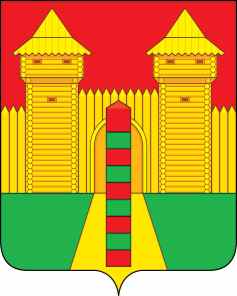 АДМИНИСТРАЦИЯ  МУНИЦИПАЛЬНОГО  ОБРАЗОВАНИЯ«ШУМЯЧСКИЙ  РАЙОН» СМОЛЕНСКОЙ  ОБЛАСТИРАСПОРЯЖЕНИЕот  20.05.2021г.  № 187-р         п. Шумячи1. Организовать в период с 11.06.2021 г. по 15.06.2021 г.  дежурство должностных лиц Администрации муниципального образования «Шумячский район» Смоленской области.2. Утвердить прилагаемый график дежурств должностных лиц Администрации муниципального образования «Шумячский район» Смоленской области в период с 11.06.2021 г. по 15.06.2021 г.3.  Отделу по культуре и спорту, Отделу по образованию Администрации муниципального образования «Шумячский район» Смоленской области, организовать дежурство ответственных лиц, сформировать списки ответственных лиц и представить их в Администрацию муниципального образования «Шумячский район» Смоленской области в срок до 07.06.2021 г.  4. Директору МКУ «Автотранспортное учреждение Администрации муниципального образования «Шумячский район» Смоленской области» Е.П. Лукьянову обеспечить наличие дежурных автомобилей в период с 11.06.2021 г. по 15.06.2021 г.5. Рекомендовать Главам муниципальных образований сельских поселений Шумячского района Смоленской области организовать дежурство ответственных лиц в период с 11.06.2021 г. по 15.06.2021 г.Списки ответственных лиц представить в срок до 07.06.2021 г.  в Администрацию муниципального образования «Шумячский район»  Смоленской области.6. Контроль за исполнением настоящего распоряжения оставляю за собой.Глава муниципального образования«Шумячский район»  Смоленской области                                               А.Н. ВасильевГ Р А Ф И Кдежурств должностных лиц  Администрации муниципального образования «Шумячский район» Смоленской области в период с 11.06.2021 г. по 15.06.2021 г. с 9-00 час до 9-00 час,  дежурный ЕДДС -  круглосуточно, тел 4-22-09 О дежурстве   должностных лиц Администрации муниципального образования «Шумячский район» Смоленской области  в период с 11.06.2021 г. по 15.06.2021 г.УТВЕРЖДЕНраспоряжением Администрации муниципального образования «Шумячский район» Смоленской областиот  20.05.2021 г. № 187-рФ.И.О.ДолжностьДатадежурства№ телефонаДолусоваТатьянаВитальевнаначальник Отдела ЗАГС Администрации муниципального образования «Шумячский район» Смоленской области11.06.2021 г.8(48133) 4-12-728-960-587-37-10АстапенковаОльга Николаевнаначальник Архивного отдела Администрации муниципального образования «Шумячский район» Смоленской области12.06.2021 г.8(48133) 4-21-768-951-691-89-98ВарсановаГалинаАркадьевназаместитель Главы муниципального образования «Шумячский район» Смоленской области13.06.2021 г.8(48133) 4-13-308-910-762-05-40ЖурковичИнна Михайловнаначальник Отдела бухгалтерского учета Администрации муниципального образования «Шумячский район» Смоленской области14.06.2021 г.8(48133) 4-16-858-900-223-68-78